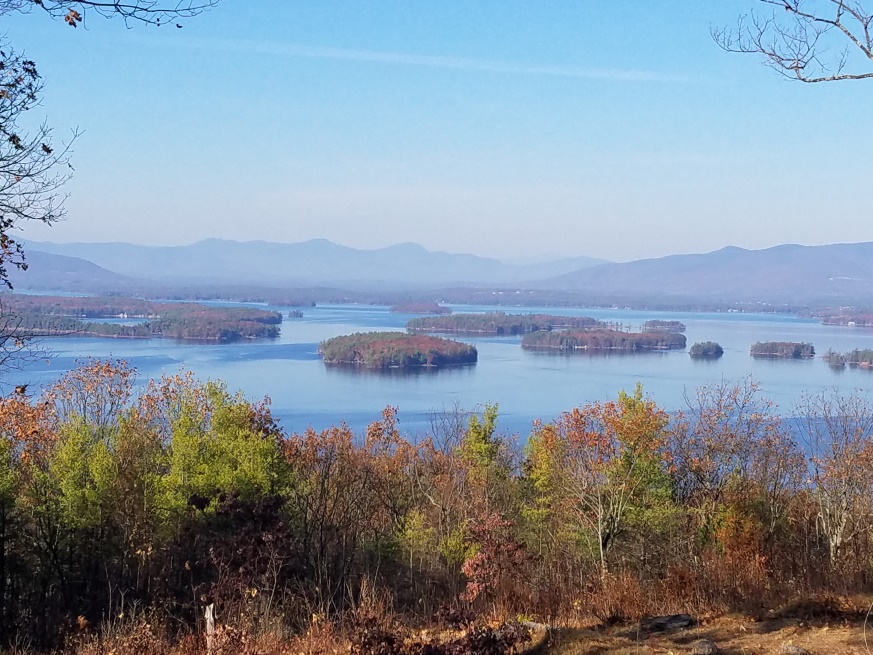 KIMBALL WILDLIFE FOREST COMMITTEEMEETING Agenda: November 17, 2022; 4:00 PMGilford Town Hall Conference Room or ZoomAttendanceApproval of minutes – October 20, 2022Old Business:Formal vote of approval of electronic vote to recommend to Gilford Board of Selectmen payment of invoice from Tim Nolin in the amount of $660; authorized 10/26/2022.Trail Updates-KarlBoy Scout Trail Care4. New BusinessFormation of a committee to revise the Trail Guide5. OtherNext meeting: To be determined.